ПЛАН РАБОТЫНА ЛЕТНИЙ ОЗДОРОВИТЕЛЬНЫЙ ПЕРИОДМБДОУ «Детский сад №5 п. Смидович”»с 01.06.2021г. по 31.08.2021г.«Лето красное, прекрасное»План составил: заведующий Дмитрякова Юлия Александровнавоспитатель Могильченко Елена Григорьевна2021 г.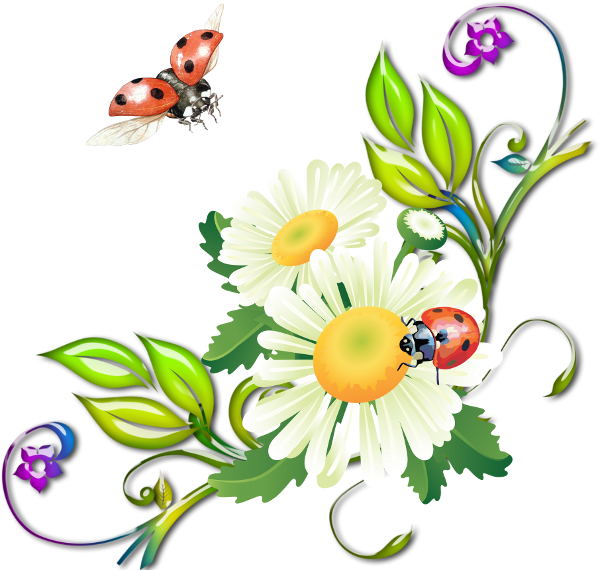 Регламентирующие нормативные документы.Проведение профилактических, закаливающих, оздоровительных и воспитательных мероприятий с детьми в летний период регламентируют нормативные документы:Конвенция о правах ребенка (одобрена Генеральной Ассамблеей ООН 20.11.1989 г)Конституция РФ от 12.12.1993г. (ст. 38, 41, 42, 43).Федеральный закон от 24.07.98 г. 124-ФЗ «Об основных гарантиях прав ребенка в Российской Федерации».Федеральный закон №273 «Об образовании в Российской Федерации» от 29.12.2012 г.Приказ Министерства образования и науки РФ от 17.09.2013 г. № 1155 «Об утверждении федерального государственного образовательного стандарта дошкольного образования».Приказ Минздрава России от 04.04.03 № 139 «Об утверждении инструкции по внедрению оздоровительных технологий в деятельность образовательных учреждений».Постановление от 28 сентября 2020 года №28Об утверждении санитарных правил СП 2.4.3648-20 «Санитарно – эпидемиологические требования к организации воспитания и обучения, отдыха и оздоровления детей и молодежи»Программа развития ДОУ.Инструкции по организации охраны жизни и здоровья детей в МБДОУ Локальные акты МБДОУ.Основная образовательная программа дошкольного образования муниципального бюджетного дошкольного образовательного учреждения «Детский сад №5 п. Смидович».Принципы планирования оздоровительной работы:комплексное использование профилактических, закаливающих и оздоровительных технологий;непрерывное проведение профилактических, закаливающих и оздоровительных мероприятий;использование простых и доступных технологий;формирование положительной мотивации у детей, родителей и педагогов к проведению профилактических закаливающих и оздоровительных мероприятий;повышение эффективности системы профилактических и оздоровительных мероприятий за счет соблюдения элементарных правил и нормативов: оптимального двигательного режима, физической нагрузки, санитарного состояния учреждения, организации питания, воздушно-теплового режима и водоснабжения.Организация работы в летний оздоровительный период.Цель: повышение качества оздоровительной работы с воспитанниками и широкая пропаганда здорового образа жизни среди всех участников воспитательно-образовательного процесса в летний период.Задачи летнего оздоровительного периода:реализовать систему мероприятий, направленных на оздоровление и физическое воспитание детей;создать комфортные условия для физического, психического, нравственного воспитания каждого ребенка, развития у них любознательности и познавательной активности;организовать здоровье-сберегающий режим, обеспечивающий охрану жизни, предупреждение заболеваемости и детского травматизма;осуществлять просвещение родителей по вопросам воспитания и оздоровления детей в летний период.При подготовке к летнему оздоровительному периоду следует исходить из необходимости учета следующих факторов:ООП ДОУ;индивидуальных социально-психологических особенностей детей;особенностей климатической зоны.Система оздоровления детей в летний период включает в себя:Физкультурно-оздоровительная работа с воспитанниками детского сада.Организация рационального питания.Система закаливания.Оздоровительно-просветительская работа.Организация летнего оздоровительного периода:организуется высадка деревьев, разбивка цветников;каждый день организуется работа взрослых по соблюдению санитарно-гигиенических требований;организуется предметно-развивающая среда на территории ДОУ  (оборудование для игровой и познавательно-исследовательской деятельности в песке и воде, расширяется ассортимент выносного оборудования);соблюдается  режим дня летнего оздоровительного периода, соответствующий ООП ДОУ;соблюдается питьевой режим летнего оздоровительного периода, соответствующий ООП ДОУ (питье выдается по первому требованию ребенка);увеличивается продолжительность прогулок и сна (в соответствии с санитарно-эпидемиологическими требованиями к устройству, содержанию, оборудованию и режиму работы дошкольных образовательных учреждений, п. 2.12.14);различные виды детской деятельности (игровая, коммуникативная, трудовая, познавательно-исследовательская, продуктивная, музыкально-художественная, чтение) и самостоятельная деятельность детей организуются на воздухе;проводятся регулярные беседы по теме: «Формирование представлений о здоровом образе жизни».   РЕЛИЗАЦИЯ ЗАДАЧ ПО ОБРАЗОВАТЕЛЬНЫМ ОБЛАСТЯМ НА ЛЕТНИЙ ПЕРИОД (согласно ФГОС ДО)«Физическое развитие»:Укреплять здоровье детей путем повышения адаптационных возможностей организма, развивать двигательные и психические способности, способствовать формированию положительного эмоционального состояния.Всесторонне совершенствовать физические функции организма.Повышать работоспособность детского организма через различные формы закаливания.Формировать интерес и потребность в занятиях физическими упражнениями.Удовлетворять естественную потребность в движении, создавать условия для демонстрации двигательных умений каждого ребенка.Способствовать предупреждению заболеваемости и детского травматизма.«Художественно-эстетическое развитие»Закреплять и углублять музыкальные впечатления, полученные в течение года.Поддерживать инициативу детей в импровизации.Активизировать воображение, инициативу, творчество ребенка.Развивать основы музыкально-театральной культуры, духовно обогащать детей положительными эмоциями.Совершенствовать исполнительские умения детей в создании художественного образа, используя для этой цели игровые, песенные и танцевальные импровизации.Развивать коммуникативные навыки в различных ситуациях общения: со сверстниками, педагогами, родителями и другими людьми.Приобщать детей к наблюдению за действительностью, развивать умение видеть мир глазами творца-художника.Предоставить свободу в отражении доступными для ребенка художественными средствами своего видения мира.Развивать умения передавать настроение, состояние, отношение к изображаемому, экспериментировать с различными видами и способами изображения.Создавать максимальную свободу для проявления инициативы и необходимое для этого физическое и психологическое пространство.«Познавательное развитие»Удовлетворять детскую любознательность, не подавляя при этом интереса к узнаванию природы, формировать необходимые для разностороннего развития ребенка представления о ней, прививать навыки активности и самостоятельности мышления.Обеспечить широкие возможности для использования всех пяти органов чувств: видеть, слышать, трогать руками, пробовать на вкус, чувствовать различные элементы окружающего мира.Развивать навыки общения со сверстниками, взрослыми и окружающей природой с ориентацией на ненасильственную модель поведения.«Речевое развитие»Развивать самостоятельное речевое творчество, учитывая индивидуальные способности и возможности детей.Воспитывать интерес к языку и осознанное отношение детей к языковым явлениям.Способствовать проявлению субъектной позиции ребенка в речевом общении со взрослыми и сверстниками.«Социально-коммуникативное развитие»Развивать игровую деятельность воспитанников;Приобщение к элементарным общепринятым нормам взаимоотношений со сверстниками и взрослыми;Продолжать работу по формированию семейной, гражданской принадлежности, патриотических чувств;Развивать трудовую деятельность, воспитывать ценностное отношение к собственному труду, труду других людей, его результатам;Формировать представление об опасных для человека и окружающего мира природы ситуациях и способах поведения в них.Задачи работы с педагогами:Повышение компетентности педагогов в вопросах организации летней оздоровительной работы.Обеспечение методического сопровождения для планирования и организации летнего отдыха.Задачи работы с родителями:Повышение компетентности родителей в вопросах организации летнего отдыха детей.Привлечение семей к участию в воспитательном процессе на основе педагогики сотрудничества.Осуществление педагогического и санитарного просвещения родителей по вопросам воспитания и оздоровления детей в летний период.Ожидаемые результаты:приобщение детей к ценностям здорового образа жизни;развитие эмоционально-волевой сферы воспитанников;повышение уровня экологической культуры воспитанников (развитие экологического - гуманного, природоохранного, осознанно-бережного отношения к природе);повышение уровня коммуникативных способностей детей;повышение эффективности в работе с родителями по вопросам ЗОЖ;активизация познавательных интересов детей к трудовой деятельности в природе. Функционирование здоровье-сберегающей, целенаправленной, систематически спланированной работы всего коллектива нашего образовательного учреждения приводит к следующим положительным результатам:Снижение детской заболеваемости в летний оздоровительный период.Отсутствие случаев травматизма и отравления детей.Повышение уровня физического, психического здоровья детей.Повышение эффективности физкультурно-оздоровительной работы. «ОРГАНИЗАЦИЯ ЛЕТНЕГО ОТДЫХА ДЕТЕЙ»Система оздоровительно-профилактических мероприятийс детьми на летний период Комплексно тематическое планирование на летний периодЛетние конкурсыСетка проведения физкультурных досугов, развлеченийСетка проведения праздников по народному календарюСетка организованной деятельности детей в летний период№Содержание работыСодержание работыСрокиСрокиСрокиСрокиСрокиСрокиОтветственныеОтветственныеОтветственныеОтветственныеОтветственныеОтветственные Организационная работа Организационная работа Организационная работа Организационная работа Организационная работа Организационная работа Организационная работа Организационная работа Организационная работа Организационная работа Организационная работа Организационная работа Организационная работа Организационная работа1Подготовка материально-технической базы деятельности ДОУ к летнему оздоровительному периоду.Подготовка материально-технической базы деятельности ДОУ к летнему оздоровительному периоду.МайМайМайМайМайМайЗаведующий,
медсестра,
воспитатели,
завхоз ДОУЗаведующий,
медсестра,
воспитатели,
завхоз ДОУЗаведующий,
медсестра,
воспитатели,
завхоз ДОУЗаведующий,
медсестра,
воспитатели,
завхоз ДОУЗаведующий,
медсестра,
воспитатели,
завхоз ДОУЗаведующий,
медсестра,
воспитатели,
завхоз ДОУ2Перевод ДОУ на летний режим работы:- утренний приём детей и проведение утренней гимнастики на свежем воздухе;- увеличение длительности пребывания детей на свежем воздухе в течение дня;- удлинение дневного сна;- соблюдение питьевого режима;- максимальное введение в рацион питания свежих фруктов, соков, овощей, зелени, витаминизация.Перевод ДОУ на летний режим работы:- утренний приём детей и проведение утренней гимнастики на свежем воздухе;- увеличение длительности пребывания детей на свежем воздухе в течение дня;- удлинение дневного сна;- соблюдение питьевого режима;- максимальное введение в рацион питания свежих фруктов, соков, овощей, зелени, витаминизация.МайВ течение ЛОПМайВ течение ЛОПМайВ течение ЛОПМайВ течение ЛОПМайВ течение ЛОПМайВ течение ЛОПЗаведующий, воспитатели, медсестра ДОУЗаведующий, воспитатели, медсестра ДОУЗаведующий, воспитатели, медсестра ДОУЗаведующий, воспитатели, медсестра ДОУЗаведующий, воспитатели, медсестра ДОУЗаведующий, воспитатели, медсестра ДОУПополнить информационные уголки 
для родителей материалами по вопросам 
оздоровления, закаливания, питания детей и профилактики заболеваний в летний период.Пополнить информационные уголки 
для родителей материалами по вопросам 
оздоровления, закаливания, питания детей и профилактики заболеваний в летний период.До 15.06До 15.06До 15.06До 15.06До 15.06До 15.06Воспитатели, медсестра ДОУВоспитатели, медсестра ДОУВоспитатели, медсестра ДОУВоспитатели, медсестра ДОУВоспитатели, медсестра ДОУВоспитатели, медсестра ДОУ Воспитательно-образовательная работа с детьми  Воспитательно-образовательная работа с детьми  Воспитательно-образовательная работа с детьми  Воспитательно-образовательная работа с детьми  Воспитательно-образовательная работа с детьми  Воспитательно-образовательная работа с детьми  Воспитательно-образовательная работа с детьми  Воспитательно-образовательная работа с детьми  Воспитательно-образовательная работа с детьми  Воспитательно-образовательная работа с детьми  Воспитательно-образовательная работа с детьми  Воспитательно-образовательная работа с детьми  Воспитательно-образовательная работа с детьми  Воспитательно-образовательная работа с детьми 1   - Одно НОД художественно-эстетического или физического направления в день (согласно расписанию и перспективному плану группы на ЛОП);- организованная деятельность с детьми художественно-эстетического направления;- ежедневная организация познавтельно-исследовательской деятельности с детьми;-чтение художественной литературы перед сном и на прогулке;-1 раз в неделю конструктивно-модельная деятельность.    - Одно НОД художественно-эстетического или физического направления в день (согласно расписанию и перспективному плану группы на ЛОП);- организованная деятельность с детьми художественно-эстетического направления;- ежедневная организация познавтельно-исследовательской деятельности с детьми;-чтение художественной литературы перед сном и на прогулке;-1 раз в неделю конструктивно-модельная деятельность.    - Одно НОД художественно-эстетического или физического направления в день (согласно расписанию и перспективному плану группы на ЛОП);- организованная деятельность с детьми художественно-эстетического направления;- ежедневная организация познавтельно-исследовательской деятельности с детьми;-чтение художественной литературы перед сном и на прогулке;-1 раз в неделю конструктивно-модельная деятельность. Июнь, июль, августИюнь, июль, августИюнь, июль, августИюнь, июль, августИюнь, июль, августВоспитателиСтарший воспитательВоспитателиСтарший воспитательВоспитателиСтарший воспитательВоспитателиСтарший воспитательВоспитателиСтарший воспитательВоспитателиСтарший воспитатель2Организация и проведение развлечений, бесед, экскурсий, спортивных и музыкальных досугов (согласно плану мероприятий на ЛОП).Организация и проведение развлечений, бесед, экскурсий, спортивных и музыкальных досугов (согласно плану мероприятий на ЛОП).Организация и проведение развлечений, бесед, экскурсий, спортивных и музыкальных досугов (согласно плану мероприятий на ЛОП).Каждая пятница   летнего месяцаКаждая пятница   летнего месяцаКаждая пятница   летнего месяцаКаждая пятница   летнего месяцаКаждая пятница   летнего месяцаВоспитатели
Муз. руководительВоспитатели
Муз. руководительВоспитатели
Муз. руководительВоспитатели
Муз. руководительВоспитатели
Муз. руководительВоспитатели
Муз. руководитель3Игровая деятельность (ежедневно). Игровая деятельность (ежедневно). Игровая деятельность (ежедневно). Июнь, июль, августИюнь, июль, августИюнь, июль, августИюнь, июль, августИюнь, июль, августВоспитателигруппВоспитателигруппВоспитателигруппВоспитателигруппВоспитателигруппВоспитателигрупп4Работа с детьми по предупреждению бытового и дорожного травматизма (беседы, развлечения, игры по ознакомлению с ПДД, экскурсии)Работа с детьми по предупреждению бытового и дорожного травматизма (беседы, развлечения, игры по ознакомлению с ПДД, экскурсии)Работа с детьми по предупреждению бытового и дорожного травматизма (беседы, развлечения, игры по ознакомлению с ПДД, экскурсии)Июнь, июль, августИюнь, июль, августИюнь, июль, августИюнь, июль, августИюнь, июль, августВоспитателигруппВоспитателигруппВоспитателигруппВоспитателигруппВоспитателигруппВоспитателигрупп5Экскурсии и целевые прогулки с детьми за территорию детского садаЭкскурсии и целевые прогулки с детьми за территорию детского садаЭкскурсии и целевые прогулки с детьми за территорию детского садаИюнь, июль, августИюнь, июль, августИюнь, июль, августИюнь, июль, августИюнь, июль, августВоспитателигруппВоспитателигруппВоспитателигруппВоспитателигруппВоспитателигруппВоспитателигрупп6Экологическое воспитание детей (беседы, прогулки, экскурсии, наблюдения, эксперименты с живой и неживой природой)Экологическое воспитание детей (беседы, прогулки, экскурсии, наблюдения, эксперименты с живой и неживой природой)Экологическое воспитание детей (беседы, прогулки, экскурсии, наблюдения, эксперименты с живой и неживой природой)Июнь, июль, августИюнь, июль, августИюнь, июль, августИюнь, июль, августИюнь, июль, августВоспитателигруппВоспитателигруппВоспитателигруппВоспитателигруппВоспитателигруппВоспитателигрупп7Трудовое воспитание детей (дежурство по столовой, уход за комнатными растениями, труд на участке, в цветнике, сбор природного материала)Трудовое воспитание детей (дежурство по столовой, уход за комнатными растениями, труд на участке, в цветнике, сбор природного материала)Трудовое воспитание детей (дежурство по столовой, уход за комнатными растениями, труд на участке, в цветнике, сбор природного материала)Июнь, июль, августИюнь, июль, августИюнь, июль, августИюнь, июль, августИюнь, июль, августВоспитателигруппВоспитателигруппВоспитателигруппВоспитателигруппВоспитателигруппВоспитателигруппОздоровительная работа с детьмиОздоровительная работа с детьмиОздоровительная работа с детьмиОздоровительная работа с детьмиОздоровительная работа с детьмиОздоровительная работа с детьмиОздоровительная работа с детьмиОздоровительная работа с детьмиОздоровительная работа с детьмиОздоровительная работа с детьмиОздоровительная работа с детьмиОздоровительная работа с детьмиОздоровительная работа с детьмиОздоровительная работа с детьмиОздоровительная работа с детьми1Максимальное пребывание детей на свежем воздухе (утренний прием, гимнастика, прогулки, развлечения, физкультура на свежем воздухе).Максимальное пребывание детей на свежем воздухе (утренний прием, гимнастика, прогулки, развлечения, физкультура на свежем воздухе).Максимальное пребывание детей на свежем воздухе (утренний прием, гимнастика, прогулки, развлечения, физкультура на свежем воздухе).Максимальное пребывание детей на свежем воздухе (утренний прием, гимнастика, прогулки, развлечения, физкультура на свежем воздухе).Июнь, июль, августИюнь, июль, августИюнь, июль, августИюнь, июль, августИюнь, июль, августИюнь, июль, августИюнь, июль, августВоспитателигруппВоспитателигруппВоспитателигрупп2Осуществление различных закаливающих мероприятий в течение дня (воздушные, солнечные ванны, умывание холодной водой, обтирание, корригирующие упражнения для профилактики плоскостопия, сколиоза, развитие координации движений).Осуществление различных закаливающих мероприятий в течение дня (воздушные, солнечные ванны, умывание холодной водой, обтирание, корригирующие упражнения для профилактики плоскостопия, сколиоза, развитие координации движений).Осуществление различных закаливающих мероприятий в течение дня (воздушные, солнечные ванны, умывание холодной водой, обтирание, корригирующие упражнения для профилактики плоскостопия, сколиоза, развитие координации движений).Осуществление различных закаливающих мероприятий в течение дня (воздушные, солнечные ванны, умывание холодной водой, обтирание, корригирующие упражнения для профилактики плоскостопия, сколиоза, развитие координации движений).Июнь, июль, августИюнь, июль, августИюнь, июль, августИюнь, июль, августИюнь, июль, августИюнь, июль, августИюнь, июль, августМедсестра, воспитателигруппМедсестра, воспитателигруппМедсестра, воспитателигрупп3Включение в меню свежих овощей, фруктов, соков; рыбы, молочных продуктов.Включение в меню свежих овощей, фруктов, соков; рыбы, молочных продуктов.Включение в меню свежих овощей, фруктов, соков; рыбы, молочных продуктов.Включение в меню свежих овощей, фруктов, соков; рыбы, молочных продуктов.Июнь, июль, августИюнь, июль, августИюнь, июль, августИюнь, июль, августИюнь, июль, августИюнь, июль, августИюнь, июль, августМедсестра,Повар-кладовщик.Медсестра,Повар-кладовщик.Медсестра,Повар-кладовщик.4Создание условий для повышения двигательной активности детей на свежем воздухе (спортивные игры и упражнения, соревнования и др.)Создание условий для повышения двигательной активности детей на свежем воздухе (спортивные игры и упражнения, соревнования и др.)Создание условий для повышения двигательной активности детей на свежем воздухе (спортивные игры и упражнения, соревнования и др.)Создание условий для повышения двигательной активности детей на свежем воздухе (спортивные игры и упражнения, соревнования и др.)Июнь, июль, августИюнь, июль, августИюнь, июль, августИюнь, июль, августИюнь, июль, августИюнь, июль, августИюнь, июль, августВоспитателигруппВоспитателигруппВоспитателигрупп Профилактическая работа с детьми Профилактическая работа с детьми Профилактическая работа с детьми Профилактическая работа с детьми Профилактическая работа с детьми Профилактическая работа с детьми Профилактическая работа с детьми Профилактическая работа с детьми Профилактическая работа с детьми Профилактическая работа с детьми Профилактическая работа с детьми Профилактическая работа с детьми Профилактическая работа с детьми Профилактическая работа с детьми   1Инструктаж с сотрудниками ДОУ:-   по организации охраны жизни и здоровья детей;
- пожарной безопасности;- по профилактике и предупреждению детского дорожно-транспортного травматизма;- предупреждение отравлений ядовитыми растениями и грибами.Инструктаж с сотрудниками ДОУ:-   по организации охраны жизни и здоровья детей;
- пожарной безопасности;- по профилактике и предупреждению детского дорожно-транспортного травматизма;- предупреждение отравлений ядовитыми растениями и грибами.Инструктаж с сотрудниками ДОУ:-   по организации охраны жизни и здоровья детей;
- пожарной безопасности;- по профилактике и предупреждению детского дорожно-транспортного травматизма;- предупреждение отравлений ядовитыми растениями и грибами.Инструктаж с сотрудниками ДОУ:-   по организации охраны жизни и здоровья детей;
- пожарной безопасности;- по профилактике и предупреждению детского дорожно-транспортного травматизма;- предупреждение отравлений ядовитыми растениями и грибами.июньиюньиюньиюньиюньиюньиюньЗаведующий,медсестра,Заведующий,медсестра,Заведующий,медсестра,2Инструктаж сотрудников по охране труда и выполнению требований на рабочем месте.Инструктаж сотрудников по охране труда и выполнению требований на рабочем месте.Инструктаж сотрудников по охране труда и выполнению требований на рабочем месте.Инструктаж сотрудников по охране труда и выполнению требований на рабочем месте.июньиюньиюньиюньиюньиюньиюньЗаведующийЗаведующийЗаведующий3Инструктаж по оказанию первой доврачебной помощи при солнечном и тепловом ударе;профилактике пищевых отравлений и кишечных инфекций.Инструктаж по оказанию первой доврачебной помощи при солнечном и тепловом ударе;профилактике пищевых отравлений и кишечных инфекций.Инструктаж по оказанию первой доврачебной помощи при солнечном и тепловом ударе;профилактике пищевых отравлений и кишечных инфекций.Инструктаж по оказанию первой доврачебной помощи при солнечном и тепловом ударе;профилактике пищевых отравлений и кишечных инфекций.июньиюньиюньиюньиюньиюньиюньМедсестраМедсестраМедсестра4Оформление информационных стендов:«Кишечная инфекция»;«Клещевой энцефалит»;«Овощи, фрукты. Витамины».Оформление информационных стендов:«Кишечная инфекция»;«Клещевой энцефалит»;«Овощи, фрукты. Витамины».Оформление информационных стендов:«Кишечная инфекция»;«Клещевой энцефалит»;«Овощи, фрукты. Витамины».Оформление информационных стендов:«Кишечная инфекция»;«Клещевой энцефалит»;«Овощи, фрукты. Витамины».Июнь, июль, августИюнь, июль, августИюнь, июль, августИюнь, июль, августИюнь, июль, августИюнь, июль, августИюнь, июль, августМедсестраМедсестраМедсестра5Проведение инструкций по охране трудадля воспитанников детского сада.Проведение инструкций по охране трудадля воспитанников детского сада.Проведение инструкций по охране трудадля воспитанников детского сада.Проведение инструкций по охране трудадля воспитанников детского сада.Июнь, июль, августИюнь, июль, августИюнь, июль, августИюнь, июль, августИюнь, июль, августИюнь, июль, августИюнь, июль, августВоспитателигруппВоспитателигруппВоспитателигрупп5Работа с родителями воспитанниковРабота с родителями воспитанниковРабота с родителями воспитанниковРабота с родителями воспитанниковРабота с родителями воспитанниковРабота с родителями воспитанниковРабота с родителями воспитанниковРабота с родителями воспитанниковРабота с родителями воспитанниковРабота с родителями воспитанниковРабота с родителями воспитанниковРабота с родителями воспитанниковРабота с родителями воспитанниковРабота с родителями воспитанниковРабота с родителями воспитанников1Оформление стендовой информации для родителей (режим дня, НОД, рекомендации по организации совместной работы семьи и ДОУ в летний период).Оформление стендовой информации для родителей (режим дня, НОД, рекомендации по организации совместной работы семьи и ДОУ в летний период).Оформление стендовой информации для родителей (режим дня, НОД, рекомендации по организации совместной работы семьи и ДОУ в летний период).Оформление стендовой информации для родителей (режим дня, НОД, рекомендации по организации совместной работы семьи и ДОУ в летний период).июньиюньиюньиюньиюньиюньиюньиюньиюньВоспитатели групп2Оформление папок-передвижек:организация закаливающих процедур.профилактика кишечных инфекций;витаминное лето;опасные насекомые.Оформление папок-передвижек:организация закаливающих процедур.профилактика кишечных инфекций;витаминное лето;опасные насекомые.Оформление папок-передвижек:организация закаливающих процедур.профилактика кишечных инфекций;витаминное лето;опасные насекомые.Оформление папок-передвижек:организация закаливающих процедур.профилактика кишечных инфекций;витаминное лето;опасные насекомые.июньиюльиюньиюльиюньиюльиюньиюльиюньиюльиюньиюльиюньиюльиюньиюльиюньиюльМедсестра,воспитателигрупп3Консультация для родителей вновь поступивших детей «Адаптация детей к условиям детского сада».Консультация для родителей вновь поступивших детей «Адаптация детей к условиям детского сада».Консультация для родителей вновь поступивших детей «Адаптация детей к условиям детского сада».Консультация для родителей вновь поступивших детей «Адаптация детей к условиям детского сада».Июнь-августИюнь-августИюнь-августИюнь-августИюнь-августИюнь-августИюнь-августИюнь-августИюнь-августВоспитатели
группы4Содержание помощи родителей в проведении летней оздоровительной работы:-            участие родителей в проведении летних развлечений, праздников, конкурсов.Содержание помощи родителей в проведении летней оздоровительной работы:-            участие родителей в проведении летних развлечений, праздников, конкурсов.Содержание помощи родителей в проведении летней оздоровительной работы:-            участие родителей в проведении летних развлечений, праздников, конкурсов.Содержание помощи родителей в проведении летней оздоровительной работы:-            участие родителей в проведении летних развлечений, праздников, конкурсов.В течение летнего периодаВ течение летнего периодаВ течение летнего периодаВ течение летнего периодаВ течение летнего периодаВ течение летнего периодаВ течение летнего периодаВ течение летнего периодаВ течение летнего периодаЗаведующий, педагоги ДОУКонтроль и руководство оздоровительной работойКонтроль и руководство оздоровительной работойКонтроль и руководство оздоровительной работойКонтроль и руководство оздоровительной работойКонтроль и руководство оздоровительной работойКонтроль и руководство оздоровительной работойКонтроль и руководство оздоровительной работойКонтроль и руководство оздоровительной работойКонтроль и руководство оздоровительной работойКонтроль и руководство оздоровительной работойКонтроль и руководство оздоровительной работойКонтроль и руководство оздоровительной работойКонтроль и руководство оздоровительной работойКонтроль и руководство оздоровительной работойКонтроль и руководство оздоровительной работой1Выполнение инструктажей по охранежизни и здоровья детей, противопожарной безопасности, профилактике дорожно-транспортного травматизма.Выполнение инструктажей по охранежизни и здоровья детей, противопожарной безопасности, профилактике дорожно-транспортного травматизма.Выполнение инструктажей по охранежизни и здоровья детей, противопожарной безопасности, профилактике дорожно-транспортного травматизма.Выполнение инструктажей по охранежизни и здоровья детей, противопожарной безопасности, профилактике дорожно-транспортного травматизма.Выполнение инструктажей по охранежизни и здоровья детей, противопожарной безопасности, профилактике дорожно-транспортного травматизма.Июнь, июль, августИюнь, июль, августИюнь, июль, августИюнь, июль, августЗаведующий, медсестраЗаведующий, медсестраЗаведующий, медсестраЗаведующий, медсестраЗаведующий, медсестра2Организация питания (витаминизация, контроль калорийности пищи, документация по питанию) и питьевого режима.Организация питания (витаминизация, контроль калорийности пищи, документация по питанию) и питьевого режима.Организация питания (витаминизация, контроль калорийности пищи, документация по питанию) и питьевого режима.Организация питания (витаминизация, контроль калорийности пищи, документация по питанию) и питьевого режима.Организация питания (витаминизация, контроль калорийности пищи, документация по питанию) и питьевого режима.Июнь, июль, августИюнь, июль, августИюнь, июль, августИюнь, июль, августмедсестра
медсестра
медсестра
медсестра
медсестра
4Соблюдение режима дня в летний период.Соблюдение режима дня в летний период.Соблюдение режима дня в летний период.Соблюдение режима дня в летний период.Соблюдение режима дня в летний период.Июнь, июль, августИюнь, июль, августИюнь, июль, августИюнь, июль, августВоспитатели, медсестра, заведующийВоспитатели, медсестра, заведующийВоспитатели, медсестра, заведующийВоспитатели, медсестра, заведующийВоспитатели, медсестра, заведующий3Закаливание. Проведение спортивных игр и развлечений. Организация сна, прогулок.Закаливание. Проведение спортивных игр и развлечений. Организация сна, прогулок.Закаливание. Проведение спортивных игр и развлечений. Организация сна, прогулок.Закаливание. Проведение спортивных игр и развлечений. Организация сна, прогулок.Закаливание. Проведение спортивных игр и развлечений. Организация сна, прогулок.Июнь, июль, августИюнь, июль, августИюнь, июль, августИюнь, июль, августЗаведующий. медсестра, заведующийЗаведующий. медсестра, заведующийЗаведующий. медсестра, заведующийЗаведующий. медсестра, заведующийЗаведующий. медсестра, заведующий4Индивидуальная и подгрупповая работа с детьми по развитию основных видов движений на прогулке.Индивидуальная и подгрупповая работа с детьми по развитию основных видов движений на прогулке.Индивидуальная и подгрупповая работа с детьми по развитию основных видов движений на прогулке.Индивидуальная и подгрупповая работа с детьми по развитию основных видов движений на прогулке.Индивидуальная и подгрупповая работа с детьми по развитию основных видов движений на прогулке.В течение ЛОПВ течение ЛОПВ течение ЛОПВ течение ЛОПвоспитателивоспитателивоспитателивоспитателивоспитатели5Организация и интеграция различных видов деятельности.Организация и интеграция различных видов деятельности.Организация и интеграция различных видов деятельности.Организация и интеграция различных видов деятельности.Организация и интеграция различных видов деятельности.В течение ЛОПВ течение ЛОПВ течение ЛОПВ течение ЛОПвоспитателивоспитателивоспитателивоспитателивоспитатели6Ведение документации.Ведение документации.Ведение документации.Ведение документации.Ведение документации.В течение ЛОПВ течение ЛОПВ течение ЛОПВ течение ЛОПЗаведующий.Заведующий.Заведующий.Заведующий.Заведующий.7Работа с родителями:- родительские собрания;- консультации;- оформление стендовых материалов;- посещение семей (по необходимости).Работа с родителями:- родительские собрания;- консультации;- оформление стендовых материалов;- посещение семей (по необходимости).Работа с родителями:- родительские собрания;- консультации;- оформление стендовых материалов;- посещение семей (по необходимости).Работа с родителями:- родительские собрания;- консультации;- оформление стендовых материалов;- посещение семей (по необходимости).Работа с родителями:- родительские собрания;- консультации;- оформление стендовых материалов;- посещение семей (по необходимости).Июнь, июль, августИюнь, июль, августИюнь, июль, августИюнь, июль, августЗаведующий,  воспитатели, медсестраЗаведующий,  воспитатели, медсестраЗаведующий,  воспитатели, медсестраЗаведующий,  воспитатели, медсестраЗаведующий,  воспитатели, медсестраМетодическая   работаМетодическая   работаМетодическая   работаМетодическая   работаМетодическая   работаМетодическая   работаМетодическая   работаМетодическая   работаМетодическая   работаМетодическая   работаМетодическая   работаМетодическая   работаМетодическая   работаМетодическая   работаМетодическая   работа11Написание плана летней оздоровительной работы. Обсуждение его на педагогическом советеНаписание плана летней оздоровительной работы. Обсуждение его на педагогическом советеНаписание плана летней оздоровительной работы. Обсуждение его на педагогическом советеНаписание плана летней оздоровительной работы. Обсуждение его на педагогическом советеНаписание плана летней оздоровительной работы. Обсуждение его на педагогическом советеМайМайМайМайМайМайМайзаведующий22Издание приказа по работе ДОУ в летний период.Издание приказа по работе ДОУ в летний период.Издание приказа по работе ДОУ в летний период.Издание приказа по работе ДОУ в летний период.Издание приказа по работе ДОУ в летний период.31 мая31 мая31 мая31 мая31 мая31 мая31 маяЗаведующий33Консультации для воспитателей:«Организация активного отдыха в летний период»;«Подвижные игры на участке летом»;«Оздоровление детей летом»;«Экологическое воспитание детей летом»;«Безопасность детей на дорогах, предупреждение ДДТТ».Консультации для воспитателей:«Организация активного отдыха в летний период»;«Подвижные игры на участке летом»;«Оздоровление детей летом»;«Экологическое воспитание детей летом»;«Безопасность детей на дорогах, предупреждение ДДТТ».Консультации для воспитателей:«Организация активного отдыха в летний период»;«Подвижные игры на участке летом»;«Оздоровление детей летом»;«Экологическое воспитание детей летом»;«Безопасность детей на дорогах, предупреждение ДДТТ».Консультации для воспитателей:«Организация активного отдыха в летний период»;«Подвижные игры на участке летом»;«Оздоровление детей летом»;«Экологическое воспитание детей летом»;«Безопасность детей на дорогах, предупреждение ДДТТ».Консультации для воспитателей:«Организация активного отдыха в летний период»;«Подвижные игры на участке летом»;«Оздоровление детей летом»;«Экологическое воспитание детей летом»;«Безопасность детей на дорогах, предупреждение ДДТТ».Июнь - августИюнь - августИюнь - августИюнь - августИюнь - августИюнь - августИюнь - август44Совещание при заведующем:
- «Особенности организации работы ДОУ в летний период».Педагогический совет (установочный):- «Анализ летней оздоровительной работы, и т.д.Совещание при заведующем:
- «Особенности организации работы ДОУ в летний период».Педагогический совет (установочный):- «Анализ летней оздоровительной работы, и т.д.Совещание при заведующем:
- «Особенности организации работы ДОУ в летний период».Педагогический совет (установочный):- «Анализ летней оздоровительной работы, и т.д.Совещание при заведующем:
- «Особенности организации работы ДОУ в летний период».Педагогический совет (установочный):- «Анализ летней оздоровительной работы, и т.д.Совещание при заведующем:
- «Особенности организации работы ДОУ в летний период».Педагогический совет (установочный):- «Анализ летней оздоровительной работы, и т.д.майАвгустмайАвгустмайАвгустмайАвгустмайАвгустмайАвгустмайАвгустзаведующий
воспитатели,
муз. руководитель55Разработка материалов по созданию и оформлению экологической тропы в МБДОУРазработка материалов по созданию и оформлению экологической тропы в МБДОУРазработка материалов по созданию и оформлению экологической тропы в МБДОУРазработка материалов по созданию и оформлению экологической тропы в МБДОУРазработка материалов по созданию и оформлению экологической тропы в МБДОУИюль-августИюль-августИюль-августИюль-августИюль-августИюль-августИюль-августстаршая и подготовительная группа (воспитатели)66Помощь воспитателям в разработке и составлении рабочих программ по возрастным группам и программ кружковой работы.Помощь воспитателям в разработке и составлении рабочих программ по возрастным группам и программ кружковой работы.Помощь воспитателям в разработке и составлении рабочих программ по возрастным группам и программ кружковой работы.Помощь воспитателям в разработке и составлении рабочих программ по возрастным группам и программ кружковой работы.Помощь воспитателям в разработке и составлении рабочих программ по возрастным группам и программ кружковой работы.ИюльавгустИюльавгустИюльавгустИюльавгустИюльавгустИюльавгустИюльавгустзаведующийАдминистративно-хозяйственная работаАдминистративно-хозяйственная работаАдминистративно-хозяйственная работаАдминистративно-хозяйственная работаАдминистративно-хозяйственная работаАдминистративно-хозяйственная работаАдминистративно-хозяйственная работаАдминистративно-хозяйственная работаАдминистративно-хозяйственная работаАдминистративно-хозяйственная работаАдминистративно-хозяйственная работаАдминистративно-хозяйственная работаАдминистративно-хозяйственная работа11Издать приказ об охране жизни и здоровья детей и познакомить с ними всех сотрудников ДОУ.Издать приказ об охране жизни и здоровья детей и познакомить с ними всех сотрудников ДОУ.Издать приказ об охране жизни и здоровья детей и познакомить с ними всех сотрудников ДОУ.Издать приказ об охране жизни и здоровья детей и познакомить с ними всех сотрудников ДОУ.Издать приказ об охране жизни и здоровья детей и познакомить с ними всех сотрудников ДОУ.ИюньИюньИюньИюньЗаведующий ДОУЗаведующий ДОУЗаведующий ДОУЗаведующий ДОУ22Организация закаливания детей в условиях ДОУ.Организация закаливания детей в условиях ДОУ.Организация закаливания детей в условиях ДОУ.Организация закаливания детей в условиях ДОУ.Организация закаливания детей в условиях ДОУ.ИюньИюньИюньМедсестраМедсестраМедсестраМедсестраМедсестра33Инструктаж с сотрудниками ДОУ:-   по организации охраны жизни и здоровья детей;-   предупреждению детского травматизма;- предупреждение отравлений ядовитыми растениями и грибами;-   организации праздников развлеченийИнструктаж с сотрудниками ДОУ:-   по организации охраны жизни и здоровья детей;-   предупреждению детского травматизма;- предупреждение отравлений ядовитыми растениями и грибами;-   организации праздников развлеченийИнструктаж с сотрудниками ДОУ:-   по организации охраны жизни и здоровья детей;-   предупреждению детского травматизма;- предупреждение отравлений ядовитыми растениями и грибами;-   организации праздников развлеченийИнструктаж с сотрудниками ДОУ:-   по организации охраны жизни и здоровья детей;-   предупреждению детского травматизма;- предупреждение отравлений ядовитыми растениями и грибами;-   организации праздников развлеченийИнструктаж с сотрудниками ДОУ:-   по организации охраны жизни и здоровья детей;-   предупреждению детского травматизма;- предупреждение отравлений ядовитыми растениями и грибами;-   организации праздников развлеченийИюньИюньИюньЗаведующий,медсестраЗаведующий,медсестраЗаведующий,медсестраЗаведующий,медсестраЗаведующий,медсестра44Уборка, озеленение территории детского сада.Уборка, озеленение территории детского сада.Уборка, озеленение территории детского сада.Уборка, озеленение территории детского сада.Уборка, озеленение территории детского сада.ПостоянноПостоянноПостоянноДворникДворникДворникДворникДворник55Подготовка территории и помещений детского сада к началу учебного 2021-2022года.Подготовка территории и помещений детского сада к началу учебного 2021-2022года.Подготовка территории и помещений детского сада к началу учебного 2021-2022года.Подготовка территории и помещений детского сада к началу учебного 2021-2022года.Подготовка территории и помещений детского сада к началу учебного 2021-2022года.Июль, августИюль, августИюль, августЗаведующий,
коллектив ДОУЗаведующий,
коллектив ДОУЗаведующий,
коллектив ДОУЗаведующий,
коллектив ДОУЗаведующий,
коллектив ДОУМероприятияОсобенности организацииВоздушные ванныЕжедневно, на утренней и вечерней прогулке; Солнечные ванныпри наличии головного убораСтопотерапияЕжедневно растирание стоп, похлопывание ладонью по стопе, самомассаж стоп, гимнастика стоп с предметами, «Дорожка здоровья».Мытье рук по локоть с самомассажем, пальчиковая гимнастикаЕжедневноИгры с водой и пескомЕжедневно, на утренней и вечерней прогулкеУтренняя гимнастикаЕжедневно, на свежем воздухеГимнастика пробужденияЕжедневно, по мере пробуждения детейПодвижные игры с физическими упражнениямиЕжедневно, во время утренней и вечерней прогулки, с учетом двигательной активности детей.Индивидуальная работа по развитию движенийЕжедневно в 1 и 2 половину дня, на утренней и вечерней прогулкахСамостоятельная двигательная деятельностьЕжедневно, совместно с воспитателем и под руководством воспитателя в помещении и на свежем воздухеЭкскурсия за пределы МБДОУ при наличии соответствующих условий1 раз в месяцМузыкально-развлекательные, физкультурные досуги, конкурсы, праздники.1 раз в неделюДата проведенияТема неделиЗадачи организованной деятельностиИтоговый продукт1-2.06«Здравствуй, солнечное лето!»Формировать у детей  представления о лете, как времени года;  уточнить знания детей о погоде и природе в летний период; продолжать знакомство детей с растительным миром нашего региона (цветы и травы).Развивать у детей любознательность, наблюдательность. Воспитывать интерес к окружающему мируКонкурс рисунков на асфальте.7-11.06«Азбука безопасности»Формировать представления дошкольников о правилах безопасного   поведения в различных ситуациях; обобщить имеющиеся знания и навыки безопасного поведения в быту и на дороге.Развивать у детей логическое мышление, внимание, сообразительность, умение рассуждать, делать выводы.Воспитывать доброжелательное отношение между детьми, отзывчивость.Создание дидактической игры «Можно-нельзя»15-18.06«Солнце, воздух и вода – лучшие друзья человека и природы»Закреплять знания  детей о солнце, воде и воздухе; показать значение солнца, воздуха и тепла для человека и природы, возможности использования природных факторов для оздоровления организма; закреплять правила безопасности при нахождении на солнце и на воде. Развивать умение устанавливать простейшие причинно следственные связи.Воспитывать любовь к живой и неживой природеКоллаж на тему: «Бесценная и всем необходимая вода»21-25.06«В гостях у сказки»Закрепить знания детей о сказках, их особенностях; формировать умение узнавать сказку по иллюстрациям, загадкам, эпизодам. Развивать чувство юмора, фантазию, творчество. Воспитывать  интерес к художественному слову, книге, человеку, сделавшему книгу; вызвать желание участвовать в театрализованной деятельностиСоздание настольного театра «Пластилиновая сказка»28.06-2.07«Удивительный мир насекомых»Уточнить знания детей о жизни насекомых в летний период;  с помощью наблюдений развивать умение анализировать структуру объектов природы: строение насекомых, характерные признаки внешнего вида, способы передвижения, способы защиты от врагов.Развивать наблюдательность, любознательность. Воспитывать  бережное и осторожное отношение насекомым.Выставка поделок из природного материала «Шестиногие малыши».5-9.07«Азбука вежливости»Формировать у детей представление о нравственных нормах отношений с окружающими; закрепить навыки культурного поведения.Воспитывать культуру общения, ответные чувства на заботу окружающих.Акция «Нарисуй смайлик и подари его другу»12-16.07Удивительный мир животныхЗакреплять представления детей о домашних и диких животных; умение выделять признаки сходства и различия: характерные особенности, характер передвижения, место обитания, питание, способы защиты от врагов; показать связь изменений в неживой природе и жизни животных. Развивать у детей ответственное отношение к животным, правила осторожного поведения с ними Воспитывать  интерес к животному миру.Выставка детских работ по теме недели.19-23.07«Если хочешь быть здоров» Формировать представление о том, что здоровье – главная ценность человеческой жизни; расширять представления о том, что полезно и что вредно для здоровья, об основных составляющих здорового образа жизни человека.Развивать умение и желание заботиться о своём здоровье.Воспитывать потребность в здоровом образе жизни.Создание мини газеты «Мы здоровье сбережём»26-30.07«Удивительный мир растений»Формировать представлений детей о растениях сада, огорода, поля, луга; закреплять умения выделять признаки сходства и отличия растений; закреплять представления о полезных и ядовитых растениях, правила поведения в природе; показать детям значимость лекарственных растений в жизни человека и животных. Развивать навыки бережного отношения к природе Воспитывать познавательный интересПластилинография«Цветочная полянка»2-7.08«Азбука дорожного движения»Продолжать формировать правила дорожного движения; закреплять имеющиеся знания детей о транспорте, его назначении, о правилах поведения на улице, проезжей части и тротуаре. Развивать  представления  об алгоритме поведения на проезжей части дороги; умение согласовывать свои действия с действиями товарищей.Воспитывать доброжелательность, отзывчивость.Выставка детских работ по теме недели9-13.08«В гости к старичку лесовичку»Закрепить знания о лесе, как экологической системе; способствовать расширению представлений о профессии лесника и егеря; закрепить правила поведения в лесу; показать значимость даров леса для человека. Развивать представление о том, что лес — это не просто место отдыха; это источник физического и нравственного здоровья людей.Воспитывать бережное  отношение к природе.Создание макета «Лес»16-20.08«Мы почемучки и следопыты»Формировать умение устанавливать простейшие причинно следственные связи.Развивать самостоятельность мышления, умение делать выводы, решать проблемные задачи. Развить любознательность, пытливость, наблюдательность. Развивать познавательные мотивы, интересы. Воспитывать желание сотрудничать со взрослыми и сверстниками.Выставка камней23-31.08«Что нам лето подарило?»Обобщить имеющиеся у детей  представления о лете: (природных явлениях, о животном и растительном мире, летних развлечениях); закрепить правила безопасного поведения летом. Развивать у детей умение отображать свои впечатления в художественной деятельности. Воспитывать бережное отношение к природеВыставка детских работ на тему: «Что нам лето подарило?»датаназвание01.06.2021-15.06фотовыставка«Здравствуй речка синяя»15.06-15.07конкурс семейных рисунков «Ребенок – пешеход»15.07-15.08фотоконкурс «Такие забавные насекомые»15.08-30.08конкурс поделок «Овощное лукошко»Дата проведенияТемаПрограммные задачи.02.06.2021«Солнечное лето!»Совершенствовать двигательные умения и навыки.Развивать физические качества: силу, ловкость, быстроту в эстафетах и играх.Воспитывать чувство взаимопомощи, внимания друг к другу, способствовать развитию дружелюбия.11.06.2021«Юные спасатели»Совершенствовать двигательные навыки и умения; формировать координацию и согласованность движений различных частей тела; формировать потребность в ежедневных физических упражнениях; в здоровом образе жизни.Развивать быстроту, выносливость, гибкость, ловкость.Воспитывать интерес и уважение к труду спасателей, желание соблюдать правила безопасности.18.06.2021«Солнце, воздух и вода – наши лучшие друзья» Совершенствовать двигательные умения и навыки детей в условиях эмоционального общения со сверстниками;Закреплять выполнение основных видов движения; Развивать физические качеств: силу, ловкость, быстроту; умение работать в коллективе Воспитывать находчивость, смелость, взаимопомощь.25.06.2021«В гостях у сказки»Совершенствовать общую и мелкую моторику; способствовать укреплению опорно-двигательного аппарата;  Развивать силу, ловкость, быстроту;  умение управлять своим телом в движении; воспитывать позитивные качества характера: находчивость, смелость, взаимопомощь, чувство коллектевизма.02.07.2021«В мире насекомых»Создать комфортную эмоционально-психологическую атмосферу для детей; обогащать двигательный опыт; обобщить знания о насекомых.Развивать ориентировку в пространстве, координацию движений.Воспитывать чувство взаимопомощи, внимания друг к другу, способствовать развитию дружелюбия.09.07.2021«Веселые старты» Формировать представление детей об оздоровительном воздействии физических упражнений на организм, закреплять умение играть в команде.Развивать быстроту, силу, ловкость, меткость, умение ориентироваться в пространстве; чувство товарищества, взаимопомощь.Воспитывать интерес к физической культуре.16.07.2021«Дикие животные» Совершенствовать общую и мелкую моторику; способствовать укреплению опорно-двигательного аппарата; укреплять мышцы дыхательной системы.Развивать физические качества детей: быстроту, ловкость, способность ориентироваться в пространстве. Развивать у детей воображение, умение разгадывать загадкиВоспитывать интерес у детей к занятиям физической культурой.23.07.2021«Чтоб здоровым быть всегда скажем спорту мы «Ура!» Закреплять умение участвовать в спортивных играх с элементами соревнований; совершенствовать навыки выполнения основных движений: бег, прыжки.Развивать ловкость, силу, быстроту.Воспитывать волевые качества: стремление к победе и уверенность в своих силах,  радость от своих результатов.30.07.2021«Цветочная страна»Совершенствовать двигательные навыки и умения; формировать координацию и согласованность движений; закреплять навыки продвижения по туннелю; совершенствовать прыжки из обруча в обруч;  Развивать физические качества, двигательную активность;Воспитывать у детей чувство товарищества, взаимовыручки, поддерживать дух честного соревнования7.08.2021«Азбука дорожного движения»Закрепить двигательные умения и навыки, полученные на физкультурных занятиях.Развивать  потребность детей в сохранении своего здоровья.Воспитывать у детей дружеские взаимоотношения, чувство радости и удовольствия от успехов своей команды.13.08.2021«Путешествие в лес»Способствовать укреплению опорно-двигательного аппарата и формированию правильной осанки; формировать двигательные навыки  и умения.Развивать быстроту, силу, ловкость.Воспитывать чувство товарищества, взаимопомощи, интерес к спортивным играм.20.08.2021«Форд Боярд»Совершенствовать двигательные навыки дошкольников: ходьба, прыжки,  метание; продолжать учить детей ориентироваться в реальном пространстве, действовать в соответствии с правилами игры.Развивать представления детей о своих личностных качествах, возможностях и достижениях.Воспитывать стремление к победе, чувство коллективизма в команде.31.08.2021«До свидания, лето»Обобщить представления детей о лете; продолжать формировать двигательные умения и навыки; закрепить правила проведения эстафет; упражнять в прыжках, беге, метании, ориентировки в пространстве.Развивать быстроту, силу, ловкость, меткость.Воспитывать чувство товарищества, взаимопомощи, интерес к спортивным играм; бережное отношение к природе.Дата проведенияНазвание праздниказадачииюньНародный праздник Иван Долгий спортивное развлечение «Крапивные состязания»Формировать представления детей о русских народных традициях, народных подвижных играх русского народа; развивать координацию движений, ловкость, быстроту реакции; воспитывать любовь, интерес к русской народной культуре.июньСпартакиада Совершенствовать уровень физической подготовленности детей; прививать интерес к активному образу жизни; формировать волевые качества: целеустремленность, выдержку, силу, ловкость, воспитывать желание побеждать и сопереживать.июньНародный праздник-Василиса соловьиха «Васильковый день»Продолжать знакомить детей с народным фольклором, традициями и культурой русского народа; расширять кругозор у детей, прививать интерес к русской истории и культуре; воспитывать чувство любви и уважения к своей стране, народу.июльНародный праздник-Ярилин день.Вечер хороводных игр «Солнечный хоровод у берёзки»Прививать любовь к народному творчеству, способствовать формированию у детей представлений о русской культуре; воспитывать любовь и уважение к народным традициям, культуру поведения на массовых мероприятиях, доставить детям радость, удовольствие от совместной деятельности.августНародный праздник-Ильин день. Игровая программа «Радуга» Познакомить с древнерусскими традициями празднования Ильина дня; прививать любовь и уважение к народной культуре; развивать интерес к народным играм;августНародный праздник- Медовый спас. Вечер загадок «На пасеке»Формировать у детей устойчивый интерес к народному творчеству, желание знакомиться с разнообразными жанрами фольклора; активизировать представления детей о народных праздниках, обычаях и традициях русского народа; воспитывать патриотические чувства, гордость за великую державу.понедельникХудожественно эстетическое  развитие (музыка)Художественно эстетическое развитие (рисование)вторникФизическое развитиеХудожественно эстетическое развитие (аппликация)средаХудожественно эстетическое развитие (музыка)(народные праздники 2 раза в м есяц)Художественно эстетическое развитие (лепка)четвергФизическое развитиеХудожественно эстетическое развитие (конструирование)пятницаФизкультурные досуги, развлечения.